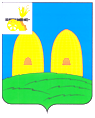 А Д М И Н И С Т Р А Ц И ЯГРЯЗЕНЯТСКОГО  СЕЛЬСКОГО ПОСЕЛЕНИЯ                                 РОСЛАВЛЬСКОГО РАЙОНА СМОЛЕНСКОЙ ОБЛАСТИ
П О С Т А Н О В Л Е Н И Еот 15 декабря 2015  года 					                                 № 60Об утверждении  Административного регламента  осуществления муниципального земельного контроля на территории Грязенятского сельского поселения Рославльского района Смоленской областиВ соответствии с Земельным кодексом Российской Федерации, Федеральным законом от 26.12.2008 № 294-ФЗ «О защите прав юридических лиц и индивидуальных предпринимателей при осуществлении государственного контроля (надзора) и муниципального контроля», Федеральным законом от 06.10.2003 № 131 - ФЗ «Об общих принципах организации местного самоуправления в Российской Федерации», Уставом Грязенятского сельского поселения Рославльского района Смоленской областиАдминистрация Грязенятского сельского поселения                                                   Рославльского района Смоленской области постановляет:1.Утвердить прилагаемый Административный регламент осуществления муниципального земельного контроля на территории Грязенятского сельского поселения Рославльского района Смоленской области.2.Настоящее постановление вступает в силу с момента его обнародования на официальном сайте Администрации Грязенятского сельского поселения Рославльского района Смоленской области в сети «Интернет».3.Контроль за исполнением настоящего постановления оставляю за собой.Глава муниципального образованияГрязенятского  сельского поселения                                                                               Рославльского района Смоленской области                                                 Г.И.Мамонтов